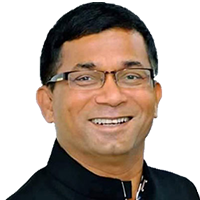 cvwbm¤ú` Dcgš¿x G †K Gg Gbvgyj nK kvgxg Gi Rxebe„ËvšÍ	G †K Gg Gbvgyj nK kvgxg, Ggwc 1965 wLªóv‡ãi 10 b‡f¤^i kixqZcyi †Rjvi GK måvšÍ gymwjg cwiev‡i Rb¥MÖnY K‡ib| Zuvi wcZv exi gyw³‡hv×v cÖ‡KŠkjx AvjnvR †gvt Aveyj nv‡mg wgqv Ges gvZv †eMg AvkÖvdzb †bQv GKRb iZœMf©v gv|	Rbve Gbvgyj nK kvgxg Rvnv½xibMi wek¦we`¨vjq n‡Z mœvZK Ges mœvZ‡KvËi wWMÖx AR©b K‡ib|	wZwb 1984 †_‡K 1988 wLªt ch©šÍ evsjv‡`k QvÎjx‡Mi Rvnv½xibMi wek¦we`¨vj‡qi mfvcwZ wQ‡jb| ZvQvovI wZwb 1989-1991 wLªt ch©šÍ Rvnv½xibMi wek¦we`¨vj‡qi †K›`ªxq QvÎ msm` (RvKmy) Gi wfwc wQ‡jb| wZwb Rvnv½xibMi wek¦we`¨vj‡qi wm‡bU I wmwÛ‡KU m`m¨ wQ‡jb| 	Rbve kvgxg 1994-1998 wLªóvã ch©šÍ evsjv‡`k QvÎjxM, †K›`ªxq wbe©vnx msm` Gi mfvcwZ wQ‡jb| wZwb evsjv‡`k AvIqvgx jx‡Mi †K›`ªxq KwgwUi m`m¨ wQ‡jb| Rbve kvgxg eZ©gv‡b evsjv‡`k AvIqvgx jxM Gi mvsMVwbK m¤úv`K c‡` `vwqZ¡ cvjb Ki‡Qb| ivR‰bwZK gvgjvq wZwb eûevi KviveiY K‡i‡Qb| 	wZwb GKv`k RvZxq msm` wbe©vP‡b 222 kixqZcyi-2 Avmb n‡Z RvZxq msm` m`m¨ wn‡m‡e wbe©vwPZ nb|	Rbve kvgxg †cvU© wmwU B›Uvib¨vkbvj BDwbfvwm©wU, PÆMÖvg Gi cÖwZôvZv I †evW© Ae Uªvw÷‡Ri †Pqvig¨vb| GQvovI wZwb AmsL¨ mvgvwRK, ag©xq I wk¶v cÖwZôv‡bi cÖwZôvZv| 	wZwb c„w_exi wewfbœ †`k †hgb †mŠw` Avei, hy³ivóª, hy³ivR¨, KvbvWv, d«vÝ, Rvg©vwb, †ejwRqvg, Aw÷«qv, BZvwj, mshy³ Avie AvwgivZ, gvj‡qwkqv, fviZ, _vBj¨vÛ, `w¶Y †Kvwiqv, wm½vcyi, Pxb, nsKs Ges wdwjcvBbm ågY K‡ib|	Rbve kvgxg e¨w³MZ Rxe‡b weevwnZ Ges `yB Kb¨v mšÍv‡bi RbK| Zuvi ¯¿x Zvnwgbv LvZzb miKv‡ii GKRb D”Pc`¯’ Kg©KZ©v|#Life Sketch of AKM Enamul Haque ShameemHon’ble Deputy Minister for Water Resources
 	AKM Enamul Haque Shameem, MP, was born on November 10, 1965 in a illustrious Muslim family of Shariatpur district. His father Engineer Al-hajj Md. Abul Hashem Mia is a freedom fighter and mother Begum Ashrafun Neesa was a mother of distinguished children (Ratnagarbha). 	Mr. Enamul Haque Shameem obtained graduation and post-graduation degree from Jahangirnagar University.	He was the President of Bangladesh Chattra League, Jahangirnagar University branch from 1984 to 1988. He was also the Vice-President (VP) of Jahangirnagar University Central Student Union (JUSCU) from 1989-1991. He was the Senate and Syndicate member of Jahangirnagar University. 	Mr. Shameem was the President of Bangladesh Chattra League from 1994 to 1998. He was the central member of Bangladesh Awami League. At present Mr. Shameem is the organizing secretary of Bangladesh Awami League. He was imprisoned many times for political cases. 	He has been elected as a Member of Parliament from 222 Shariatpur-2 constituency in Eleventh Parliamentary election held on 30 December, 2018. He took oath as a Deputy Minister on the 7th January, 2019.	Mr. Shameem is the Founder of Port City International University, Chattagram and Chairman, Board of Trusties. He is also the founder of many social, religious and educational institutions. 	He visited many countries of the world, such as Soudi Arabia, United States, United Kingdom, Canada, France, Germany, Belgium, India, Austria, Italy, United Arab Emirates, Malaysia, Thailand, South Korea, Singapore, China, Hong Kong and the Philippines. 	Mr. Shameem is a proud father of two daughters. His wife Tahmina Khatun is a high official of the Government of Bangladesh. # 